Цель: Систематизировать знание о магните и овладении основами исследовательской деятельности на основе расширения и уточнения представлений о свойствах магнита.Задачи:Образовательные:  Познакомить с понятием «магнетизм», «магнетические». Сформировать представление о свойствах магнита, активизировать в речи детей слова; притягивать, примагничивать, магнетизм, магнетические, магнитное поле.Продолжать формировать умение самостоятельно принимать решение в экспериментальной деятельности, проверять эти решения, делать выводы с результатом этой проверки, делать обобщение.Развивающие:Развивать познавательную активность ребенка в процессе знакомства со скрытыми свойствами магнита, любознательность, стремление к самостоятельному познанию и размышлению, логическое мышление.Воспитательные:Воспитывать аккуратность в работе, соблюдение правил техники безопасности.Ход ООД:        Воспитатель: Сегодня я принесла вот такую красивую коробочку, а в ней – перчатка. (показывает детям). Это не простая перчатка, а волшебная. Сейчас я покажу, что она умеет делать (Подносит руку в перчатке к подносу со скрепками) Вот так чудо! Перчатка поймала все скрепки. Как вы думаете, почему так произошло? Может кто-нибудь из вас может разгадать?Дети: перчатка липкая, она магнитная…Воспитатель: в моей перчатке спрятан магнит. Вот и весь секрет. (Снимает перчатку и показывает магнит) Какой магнит на ощупь?Дети: Гладкий, холодныйВоспитатель: На вес какой? Дети: ТяжелыйВоспитатель: цветДети: черныйВывод: магнит тяжелый материал, гладкий, темно-серого цвета.     Воспитатель: Сегодня мы отправимся в удивительный мир магнитов, чтобы поближе познакомиться с их свойствами.     Я предлагаю посетить нашу лабораторию. Сегодня я буду вашим старшим лаборантом исследователем. А вы будете младшими лаборантами исследователями.    Для начала мы с вами повторим правила работы в лабораторииВнимательно слушайте инструкциюЧетко выполнять указанияНельзя ни чего пробовать на вкусАккуратно работать с материалом и оборудованием.Будьте осторожны с острыми предметами. Не играйте с ними.Воспитатель: Приглашаю вас подойти к столуВоспитатель:  Я хочу рассказать вам одну интересную легенду. В старину рассказывали, будто есть на краю света, у самого моря огромная гора. У подножья этой горы давным-давно люди нашли камни, обладающие невиданной силой  – притягивать к себе некоторые предметы.Неподалеку от горы был город Магнесия, в котором жил храбрый рыцарь Магнитолик. Как и все рыцари, он носил доспехи, сделанные из железа, и поэтому ничего не боялся, ни стрел вражеских, ни диких зверей. Смело разгуливал Магнитолик, где хотел. Только в одном месте еще ни разу не был – возле той самой горы. С детства рассказывала ему мама, что ни один рыцарь мимо нее проехать не может. Притягивает гора их к себе и больше уже не отпускает…Но Магнитолик был очень храбрый, да и любопытно ему было, что за колдовство в этом месте скрыто. Но как, ни был Магнитолик силен и отважен, гора все равно притянула его к себе. Магнитолик был не только храбрым, но и умным. Он нашел способ как от нее освободиться и освободил всех рыцарей.-Ребята, как вы думаете, какой способ  нашел Магнитолик?  Вот перед вами обычный магнит,
Много секретов в себе он хранит”.- Если магнит такой сильный и притягивает предметы из железа, то может быть он должен притягивать и другие предметы?“Важное дело – эксперимент!
В нем интересен нам каждый момент”.  Проведение экспериментов     Опыт №1 «Какие материалы притягивает магнит»     Возьмем предметы, сделанные из разных материалов: кусок ткани, бумажку деревянную зубочистку, железную скрепку, камень, стеклянный шарик. Будем подносить к ним по очереди магнит. Какой из этих материалов притянется к магниту?- Разбейтесь по парам, подойдите к столу, выберите любой предмет и проверьте, притягивает его магнит или нет.- Какой вывод мы можем сделать?Вывод: Магниты притягивают металлические предметы – это называется магнетизмом, а предметы, которые притягиваются, называются магнетическими.   Опыт №2 «Магниты действуют на расстоянии»   Нарисуйте на бумаге линию и положите на нее скрепку. Теперь потихоньку пододвигайте к этой линии магнит. На каком-то расстоянии от линии скрепка вдруг "скакнет" и прилипнет на магнит. Отметьте это расстояние. Проведите этот же опыт с другими магнитами Можно увидеть, что одни из них сильные - примагничивают скрепку с далекого расстояния, другие слабые - примагничивают скрепку с близкого расстояния. Причем, это расстояние напрямую не зависит от величины самого магнита, а только от его магнитных свойств. Например, самым слабым оказался достаточно большой резиновый магнит, который притягивал скрепку лишь только тогда, когда его подносили вплотную к ней. Вывод: Вокруг магнита есть что-то, чем он может действовать на предметы на расстоянии. Это что-то назвали "магнитным полем".Воспитатель: Ребята , а вы знаете как достать скрепку из стакана не намочив руки. Сейчас мы попробуем это сделать.Опыт № 3«Магнит преграды не боится».       В стакан с водой бросаем скрепку. Прислоняем магнит к стакану на уровне скрепки. После того как скрепка приблизилась к поверхности воды, медленно двигаем магнит по стене вверх.Что мы видим? Скрепка следует за движением магнита и поднимается вверх. Может магнит притягивать через стекло?Дети: ДаВоспитатель: Как вы думаете, может ли магнит действовать через бумагу, картон?Опыт №4 «Волшебные машинки»     Давайте поиграем. На листе картона у вас нарисованы дорожки, На скрепку мы оденем машинку. Другим магнитом надо так водить снизу листа картона, чтобы машинка двигалась по нужным дорожкам.Вывод: Магнит может действовать через стекло и воду, бумагу, картон.Воспитатель: Делать научные открытия дело не из легких, поэтому в лаборатории бываю перерывы. Неплохо бы немножко отдохнуть бы нам.Физминутка «Как живешь?»Воспитатель: Продолжаем наши исследования.Задачка на сообразительность.     Воспитатель: Вот какой интересный случай произошел с Незнайкой. Как-то раз, когда Незнайка загорал на берегу у реки, он потерял ключи от своего домика. Как же их найти, посоветуем Незнайке?Дети: можно руками поискать в песке, можно магнитом провести.Воспитатель: Правильно. А теперь мы сами достанем предметы, спрятанные в песке.Опыт №5 «Магнит превращает металл в себя»     Воспитатель: Попробуем к магниту подвесить снизу скрепку. Если поднести к ней еще одну, то окажется, что верхняя скрепка примагничивает нижнюю! Попробуйте сделать целую цепочку из таких висящих друг на друге скрепок. У меня их получилось 5 штук.Если магнит убрать, то все скрепки рассыпаются. Но попробуйте поднести любую из этих скрепок к другой - увидите, что скрепка сама стала магнитом Магнит – это волшебный камень, он скрепкам подарил немного своей силы. Они стали намагниченными, у них тоже появился магнетизм. Вывод: Скрепки находились с магнитом намагнитились и стали магнитами. Магнит может быть не только постоянным, но и временным.Воспитатель: Ребята оглянитесь вокруг и кажите, где в нашей группе можно увидеть магниты? (ответы детей) Что же мы сегодня узнали о магните? Давайте вместе вспомним, а помогут нам в этом рисунки-схемы. Работа со схемами.Итог:     А вот вашим домашним заданием будет узнать где еще используется магнит и какую пользу приносит?Воспитатель: Ребята давайте вспомним, с какими свойствами магнита мы познакомились.Магниты воздействуют на предметы из железа. У магнита есть магнитное полеМагнит может действовать через предметыМагнит может быть не только постоянным, но и временным.     Дорогие лаборанты-исследователи, я благодарю вас за проделанную работу и если сегодня наша научная работа вам понравилась, то возьмите смайлик с улыбкой и прикрепите его к доске, если было сложно вам работать, то возьмите синий смайлик.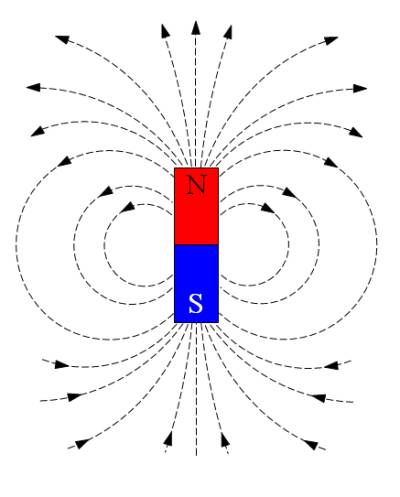 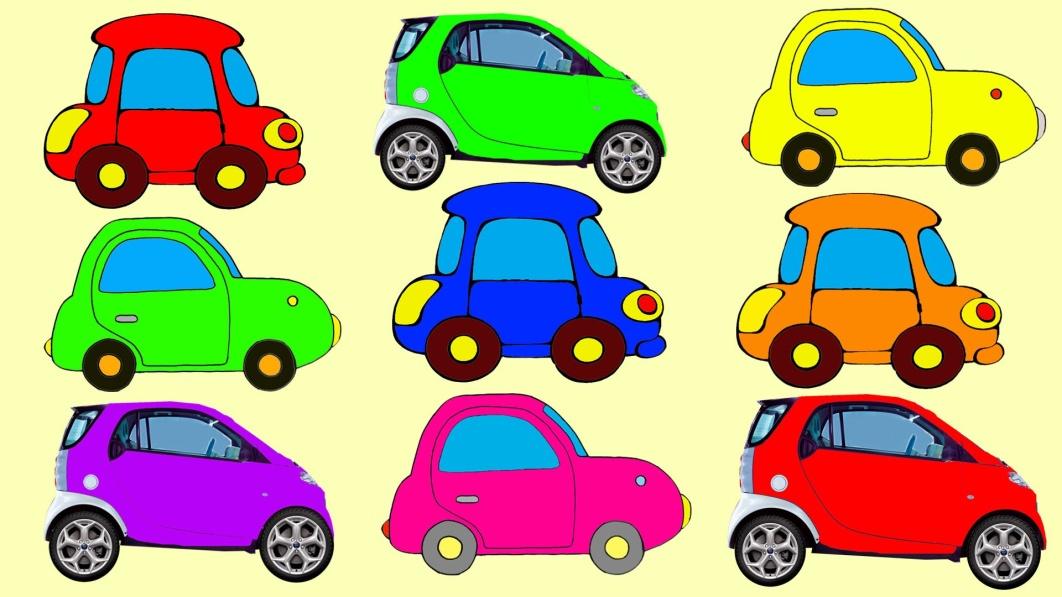 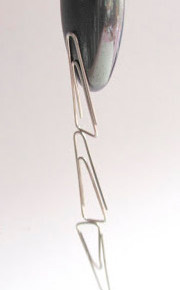 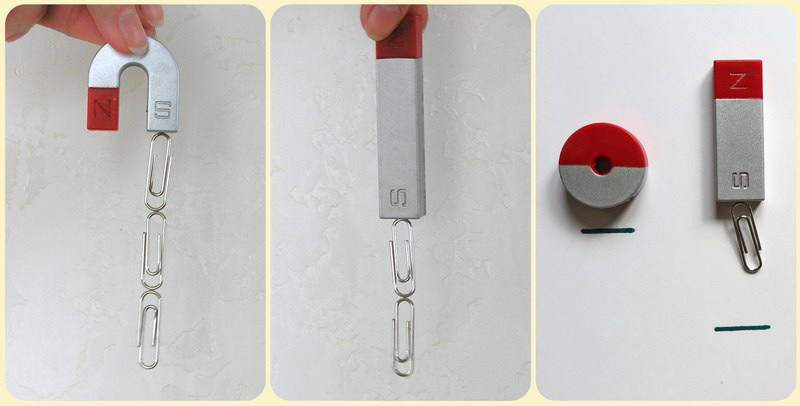 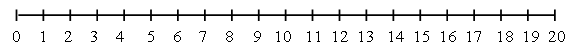 резина     -стекло     -металл    +пластмасса     -дерево      -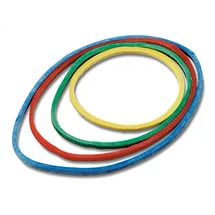 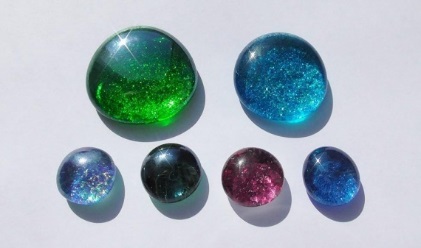 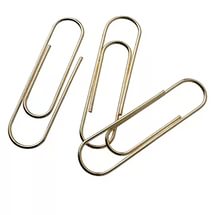 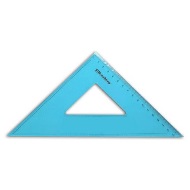 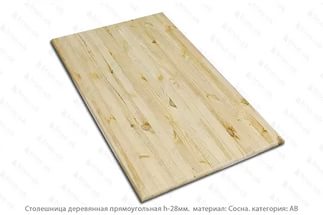 